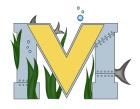 			PROJECT #2 PROPOSALName(s):  Jackson Lirette	Project: Archery VR Project V2Part A:  Brainstorming...describe your project idea(s)-Add sounds to the arrow-allow player to teleport around using the vr controllers-add a player model -ADD TARGETS-ADD STRUCTURES TO THE MAPList your learning objectives-to learn how to code movement-how to code a time limit-how to add sound to an arrowState the goal(s) of your projectto add new elements to the gamePart B:  Electronic Resources…List active hyperlinks to any relevant online resourceshttps://unity3d.com/learn/tutorials/topics/virtual-reality/movement-vr?playlist=22946https://www.youtube.com/watch?v=4Z4VW2pSXNMhttps://www.youtube.com/watch?v=6OT43pvUyfYPart C:  Planning…Materials list [NOTE: if we do not have it, include link to purchase from Amazon.ca]VR HeadsetUnityDesigns…Include any sketches/pictures and/or links to videos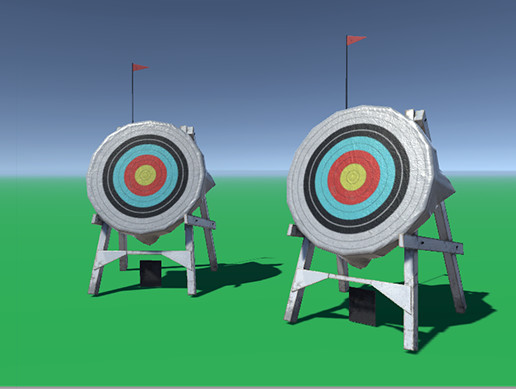 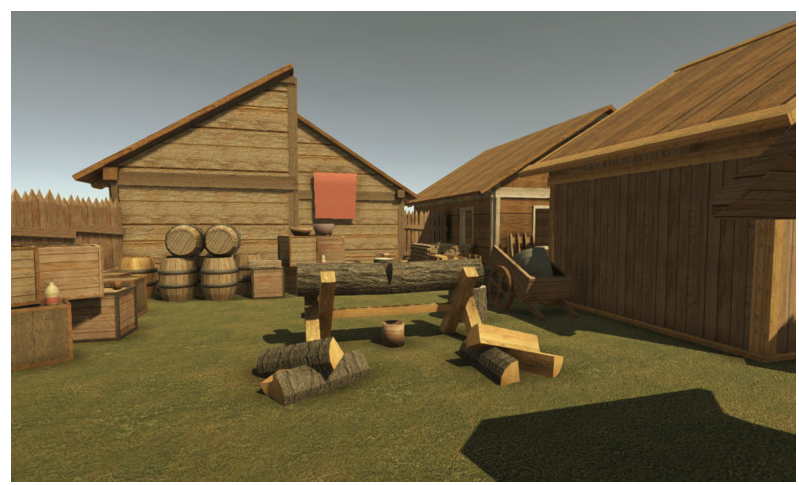 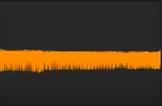 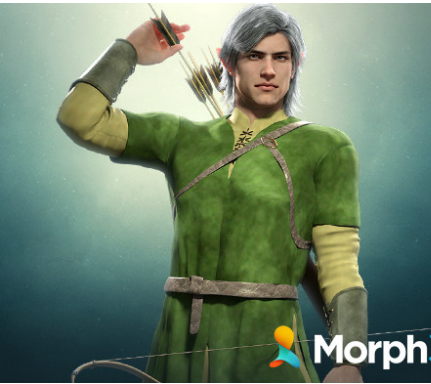 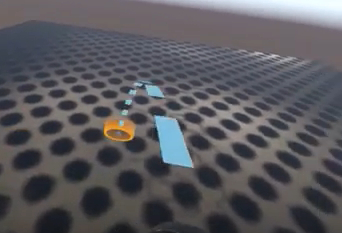 